ZUR SOFORTIGEN VERÖFFENTLICHUNG			KONTAKTSteve McGearySteve.McGeary@samtec.com		+1 812-944-6733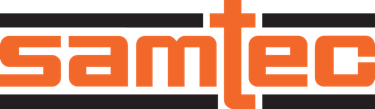 								Juni 2022Samtec stellt 1,35-mm-Produkte vor1,35-mm-Präzisions-HF-Steckverbinder bis 90 Ghz 
und konfektionierte verlustarme 1,19-mm-KabelNew Albany, Indiana (USA): Samtec hat seine 1,35-mm-Produktfamilie für Millimeterwellen-Anwendungen bis 90 GHz auf den Markt gebracht. Zur 1,35-mm-Familie gehören neben Leiterplattensteckverbindern mit Stirnkontakt (Baureihe 135) auch Kabelsteckverbinder (Baureihe PRF13) sowie flexible und verlustarme 1,19-mm-Kabelkonfektionen (Baureihe RF047-A). Die 1,35-mm-Produkte sind aufgrund ihrer hohen Frequenzen und elektrischen Präzision ideal für IEEE-konforme E-Band-Anwendungen geeignet.Die 1,35-mm-Leiterplattensteckverbinder aus der Samtec-Baureihe 135 sind die einzigen Stirnkontakt-Steckverbinder der Branche im 1,35-mm-Format. Die lötfreie Verbindung ist im verbauten Zustand lös- und damit auswechselbar und ermöglicht eine unkomplizierte sowie kosteneffektive Montage auf der Leiterplatte. Die Schraubverriegelung bietet mechanische Stabilität und überlegene Wiederholbarkeit. Ausführungen für Mikrostreifen und Streifenleitungen sind verfügbar. Die mit 1,35-mm-Kabelsteckverbindern konfektionierten Kabel der Baureihe RF047-A bieten einen Frequenzbereich von DC bis 90 Ghz bei einem maximalen Stehwellenverhältnis (VSWR) von 1,5 : 1. Der Mindestbiegeradius beträgt 5 mm und die Einfügungsdämpfung 5 dB pro Fuß bei 90 GHz.Die Samtec-Produktreihe PRF13 besteht aus 1,35-mm-Kabelsteckverbindern in den Ausführungen Löten/Klemmen, gerader Stecker oder Einbaubuchse für die branchenweit bewährten flexiblen 1,19-mm-Kabel. Mit dem Wissen um die Komplexität einer Schnittstelle zwischen einem Hochfrequenz-Koaxialsteckverbinder mit Luftdielektrikum und einer Leiterplatte bietet Samtec technischen Support bei der Optimierung des Signalübergangs vom Board (Launch/BOR) und bei der Kanalanalyse. Simulations- und prüf- und messtechnische Verifizierungsservices sind ebenfalls möglich. Neben den 1,35-mm-Produkten bietet Samtec ein Vollsortiment an seriengefertigten Lösungen für Anwendungen im Mikro- und Millimeterwellenbereich von 18 GHz bis 110 GHz. Die Präzisions-HF-Produkte von Samtec bieten im Hinblick auf kommende technische Fortschritte auf den Gebieten Funkübertragung, Automotive, Radar, SATCOM, Luft- und Raumfahrt, Verteidigung sowie Prüf- und Messwesen einen hohen Grad an Zukunftssicherheit. Bei der kundenspezifischen Auslegung von Produkten ist von der kurzfristigen Modifizierung bis zur Neuentwicklung alles möglich. Für weitere Informationen besuchen Sie bitte samtec.com/PrecisionRF oder schreiben Sie eine Mail an RFGroup@samtec.com.-----------------------------Über Samtec Das 1976 gegründete Privatunternehmen Samtec mit einem Jahresumsatz von 950 Mio. US-Dollar ist ein weltweit agierender Hersteller einer breiten Palette an elektronischen Verbindungslösungen. Dazu gehören Hochgeschwindigkeits-B2B-Steckverbinder und -kabel, optische Mid-Board- und Panel-Einheiten, Verbinder mit flexibler Steckhöhe, robuste Bauelemente und Kabel im Mikroformat sowie präzise HF-Technik. In unseren Samtec Technology Centers werden Technologien, Strategien und Produkte entwickelt und weiterentwickelt, um sowohl die Leistung als auch die Kosten eines Systems vom nackten Chip bis zu einer 100 Meter entfernten Schnittstelle zu optimieren – und natürlich alle Verbindungspunkte dazwischen. Samtec verfügt über 40 internationale Standorte und verkauft seine Produkte in mehr als 125 Länder. Diese globale Präsenz macht die bislang unerreichte Qualität des Kundendienstes möglich. Weiterführende Informationen finden Sie auf http://www.samtec.com. Samtec, Inc.P.O. Box 1147New Albany, IN 47151-1147 USA Telefon: 1-800-SAMTEC-9 (800-726-8329)